бюджетное дошкольное образовательное учреждениеСокольского муниципального района«Детский сад общеразвивающего вида № 33 «Звездочка»Проект «Алгоритм- как способ формирования самостоятельности у старших дошкольников»Воспитатель высшей категории: Серова Елизавета Викторовна Тезис: Как сказал Ян Амос Каменский «Дети охотно чем – нибудь занимаются. Это весьма полезно, а потому не только не следует этому мешать, но и нужно принимать меры к тому, чтобы всегда у них было что делать».
Цель проекта: Формирование самостоятельности у старших дошкольников через применение алгоритмовПроблема: Современная начальная школа предъявляет высокие требования к уровню готовности и самостоятельности детей дошкольного возраста к школьному обучению. Обоснование проблемы: 
Детский сад, являясь первой ступенью в системе образования, выполняет важную функцию подготовки детей к школе. Оттого, насколько качественно и своевременно дошкольник будет подготовлен к школе, насколько он будет самостоятелен, во многом зависит успешность его дальнейшего обучения.Задачи:
1. Создание условий для детской деятельности, в которой каждый ребёнок мог бы самостоятельно найти себе занятие в любых направлениях. 2.Формировать способность действовать по собственной инициативе, замечать необходимость своего участия в тех или иных обстоятельствах;3. Учить детей умению выполнять привычные дела без обращения за помощью и контролем взрослого;4. Учить детей осознанно действовать в ситуации заданных требований и условий деятельности;5. Способствовать осознанно действовать в новых условиях (поставить цель, учесть условия, осуществлять элементарное планирование, получить результат);6. Воспитывать у детей стремление осуществлять элементарный самоконтроль и самооценку результатов своей деятельности;Участники проекта: воспитатели подготовительной группы, дети, родители.Тип проекта: краткосрочный, социальный-личностный, познавательный, творческий. Актуальность проблемы:Современный заказ общества ориентирован на выпускника образовательного учреждения, который не только приобретет некий объем энциклопедических знаний, но и научится ими пользоваться в ходе активной деятельности. Непосредственно образовательная деятельность в условиях реализации федеральных государственных общеобразовательных стандартов к структуре основной общеобразовательной программы дошкольного образования, в отличие от традиционного занятия, осуществляется в различных видах детской деятельности: игровой, продуктивной, трудовой, коммуникативной и т. д. Как известно, только в деятельности у детей формируются самостоятельность, активность мышления, творческое отношение к окружающей действительности. Интерес к проблеме формирования самостоятельности дошкольников обусловливается, в настоящее время, гуманистическими задачами более полного раскрытия индивидуальности развивающейся личности, ее творческих потенциал. Все времяпровождение детей в детском саду состоит из деятельности: игровой, образовательной, двигательной, совместной, а также самостоятельной. Основная задача ФГОС - создать условия для детской деятельности, в которой каждый ребёнок мог бы самостоятельно найти себе занятие в любых направлениях. Для этого нужно сделать предметно- пространственную среду в детском саду более насыщенной разнообразной, богатой по содержанию и доступной, чтобы ребёнок мог самостоятельно найти занятие по интересу и способностям. Не взрослый побуждает ребенка к самостоятельности, а предметный мир. Развивающая среда должна быть насыщенна многообразием дидактического и игрового материала, которая дает ребенку свободу выбора. 
Жизнь во всех ее проявлениях становится все многообразнее и сложнее, от человека требуются не шаблонные, привычные действия, а творческий подход к решению больших и малых задач, способность самостоятельно ставить и решать новые проблемы. Эффективным средством развития самостоятельности в процессе обучения в детском саду являются алгоритмы. Алгоритм – это и есть последовательность шагов, способ принятия и удержания цели предстоящей деятельности, это возможность перенести метод решения данной задачи на похожие задачи. С самого раннего возраста дети овладевают алгоритмами, знакомятся с последовательностью действий при выполнении гигиенических процедур: умывание, чистка зубов, пользование платком, одевание. 
В каждом саду во всех группах  есть центры детской деятельности: центр природы, центр экспериментирования, центр познавательного развития, центр музыкального развития и т. д. 
Во все центры можно поместить свои алгоритмы действий. Тем самым сделать среду разнообразной и интересной с алгоритмами, схемами, знаками, чтобы ребенок, изучая их, развивался и включался самостоятельно в любой вид деятельности.
Ожидаемые результаты:
1. Стремление к решению задач деятельности без помощи со стороны других людей, проявление их познавательной активности.
2.Дети самостоятельно проявляют умение поставить цель деятельности, применяют необходимый алгоритм для, реализации задуманное и получения результата.3.С удовольствием проявляют инициативу и творчество в решении возникающих задач.
4.Участие в совместной деятельности родителей.Продукт проектной деятельности: 1) Создание алгоритма самостоятельности;(наглядность, схема)2) Папка-передвижка для родителей «Воспитание самостоятельности у детей», «Какие стороны готовности к школе особенно важны». 3) Оформление уголка «Мы дежурные» 4) Оформление альбома «Я- сам!», «Какие бывают алгоритмы?» (фотографии детей в разных видах деятельности).Методическое обеспечение проектной деятельности:-дидактические игры;-художественные книги, журналы, хрестоматии, энциклопедии;-информационные файлы, стенды;-изобразительные материалы;-сборка мультфильмов;-пословицы, загадки о трудолюбие, дружбе;-посещение библиотеки;-работа в группе детского сада;-конспекты занятий, общение, бесед, ситуаций, встреч;Этапы работы над проектом:Подготовительный этап:- подготовить в группе необходимый материал для познавательной, социаоьно-личностной и продуктивной деятельности (разработка конспектов непосредственно образовательной деятельности, бесед и т.д.), схема ответов, дидактические игры, атрибуты к сюжетно-ролевым играм;- подготовить домашнее задание для родителей, собрать необходимую информацию и оформить её;- помощь со стороны родителей в подборе литературы и настольно – печатных игр на школьную тематику;- сотрудничество со школьной библиотекой и учениками начальных классов.Подготовительный этап:- Изучение методической литературы по теме проекта.- Формулировка цели и задач.Основной этап. Реализация проекта  (таблица)Заключительный этап.- Презентация проекта - Оформление папки;- Создание альбома с детьми «Умные схемы».- Презентация творческих рисунков детей «Что мне нравится в группе».Ожидаемый результат:- проявление (формирование) у детей самостоятельности и мотивационной во всех видах деятельности;- повышение родительской компетентности в вопросах, развития самостоятельности у ребенка;Вывод: Таким образом, многие знания, которые ребенок не может усвоить на основе словесного объяснения воспитателя, он легко усваивает, если эти знания дают ему в виде действий с моделями, а впоследствии эти же алгоритмы выступят в роли верных помощников в организации самостоятельной деятельности. В процессе реализации нашего плана работы дети активно участвовали в различной деятельности: рисовали, лепили, учили различные стихотворения, с интересом слушали художественную литературу, с гордостью представляли результат деятельность (участвовали в презентации макетов)Перспективный план проведенияИспользованная литература:1. Качигина Л.Б. «Создание условий для подготовки старших дошкольников к учебной деятельности» - журнал «Воспитатель ДОУ» №4/20132. Обухова Л.Ф. Детская психология: теории, факты, проблемы. М.: Тривола, 2003 - 360 с.3.Вольцис К. О воспитании целенаправленности у детей в процессе совместного труда//Дошкольное воспитание. -1972. - №1. -С. 13-17.4. Ефимкина Р.П. Детская психология. М.: 2005 - 220 с.5. Неверович Я.З. Начальные формы трудовой деятельности у детей дошкольного возраста//Психология личности и деятельности дошкольника/Под ред. А.В.Запорожца и Д.Б. Эльконина. - М.,1965-С. 158-189.6. Книга для чтения в детском саду и дома: 5-6 лет: Пособие для воспитателей детского сада и родителей/Сост. В.В. Гербова и др.-М.: Издательство- Оникс, 2011. - 336с;7. Козлова Ю. «Я учусь запоминать».-М; Ростов н/Д:2013.-158с.:ил-(Школа развития).ПриложениеВиды алгоритмов«По правилам дорожного движения»«По культурно-гигиеническим навыкам»«Одевание на прогулку»«Заправим кроватки»«Сервировка стола»«Дежурство»«Алгоритм рассказа» (по многим темам)«Алгоритм дежурства в центре природы»«Подготовка к занятию»«Что нужно в школе?»«Алгоритм самостоятельности»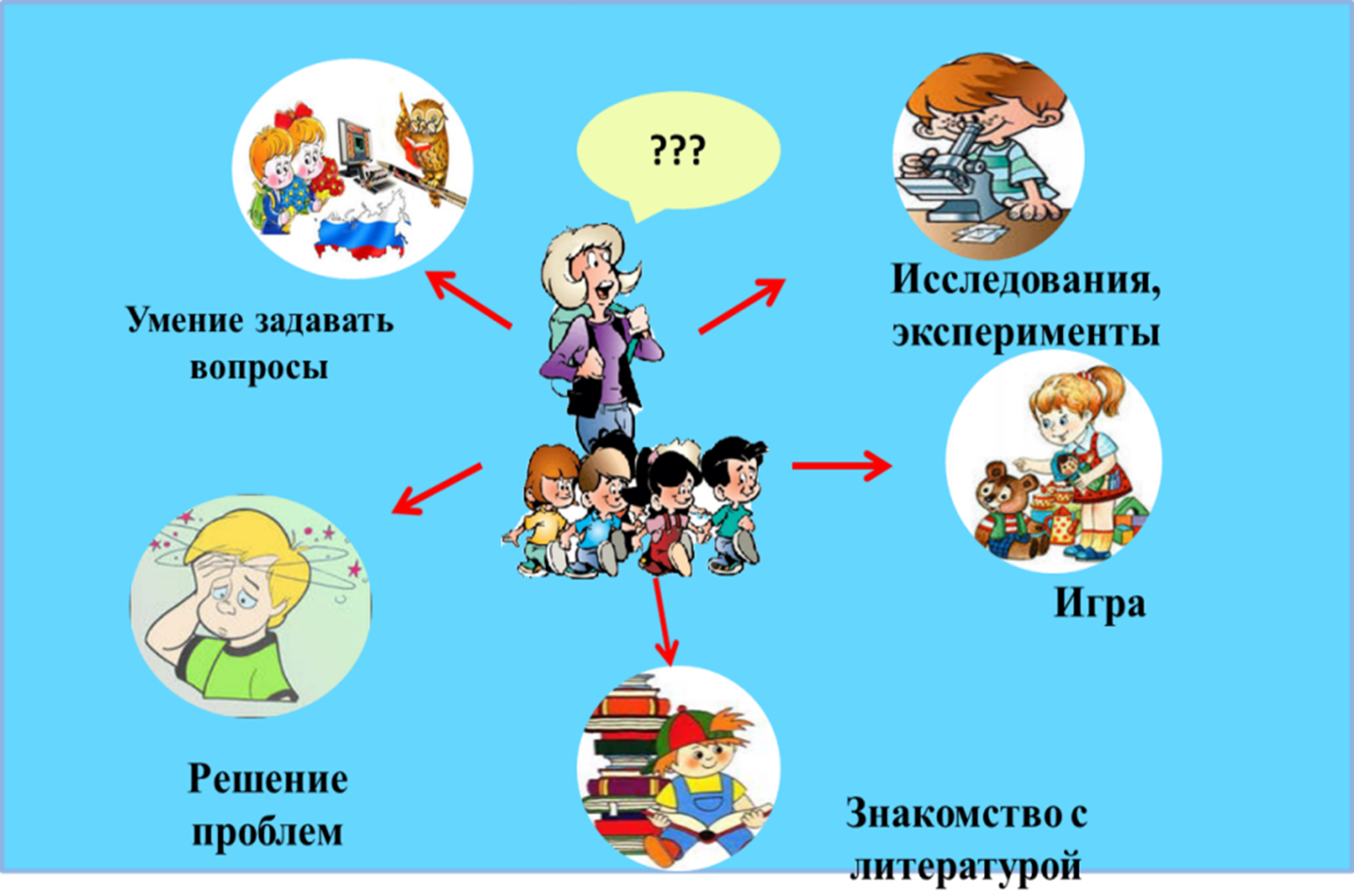 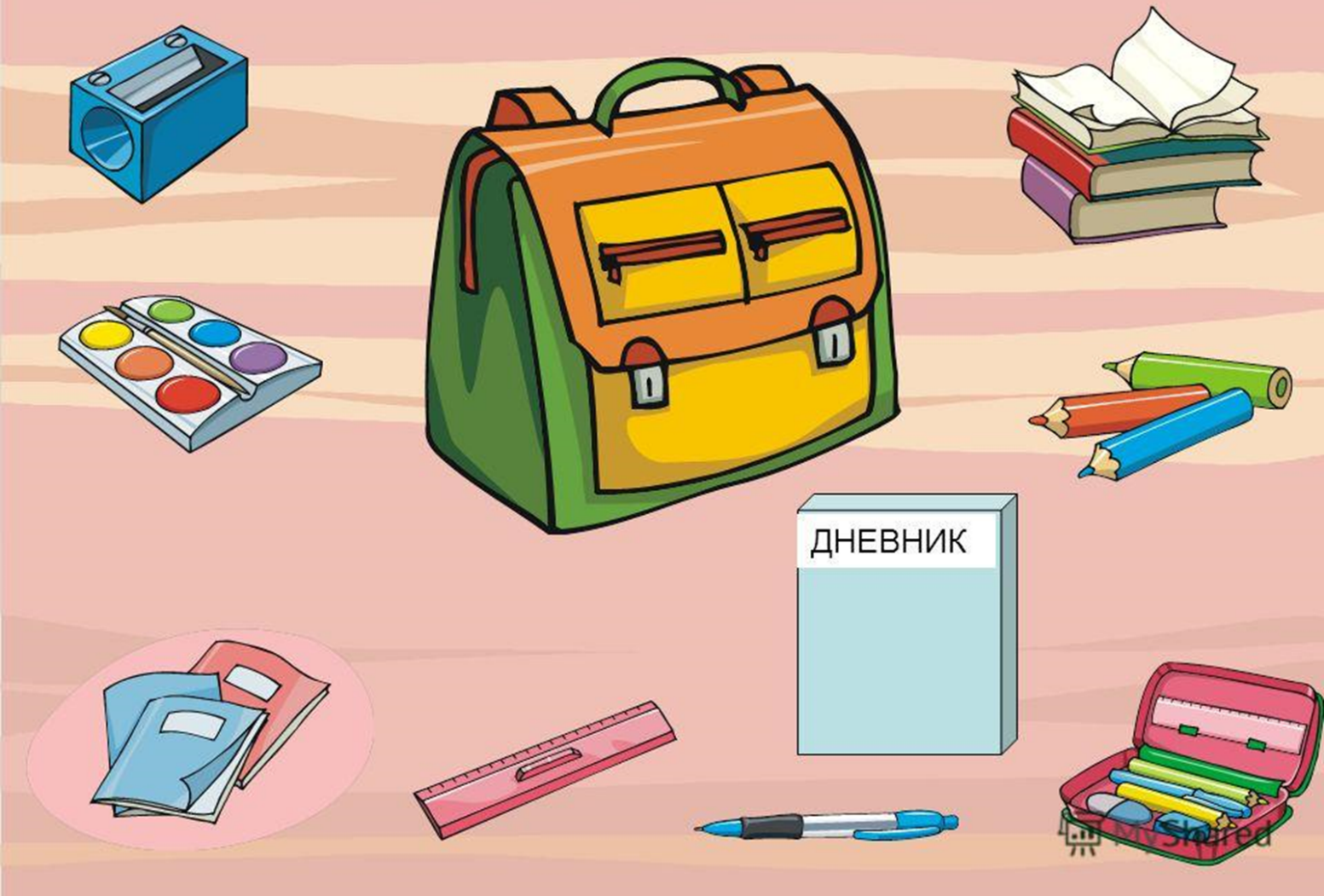 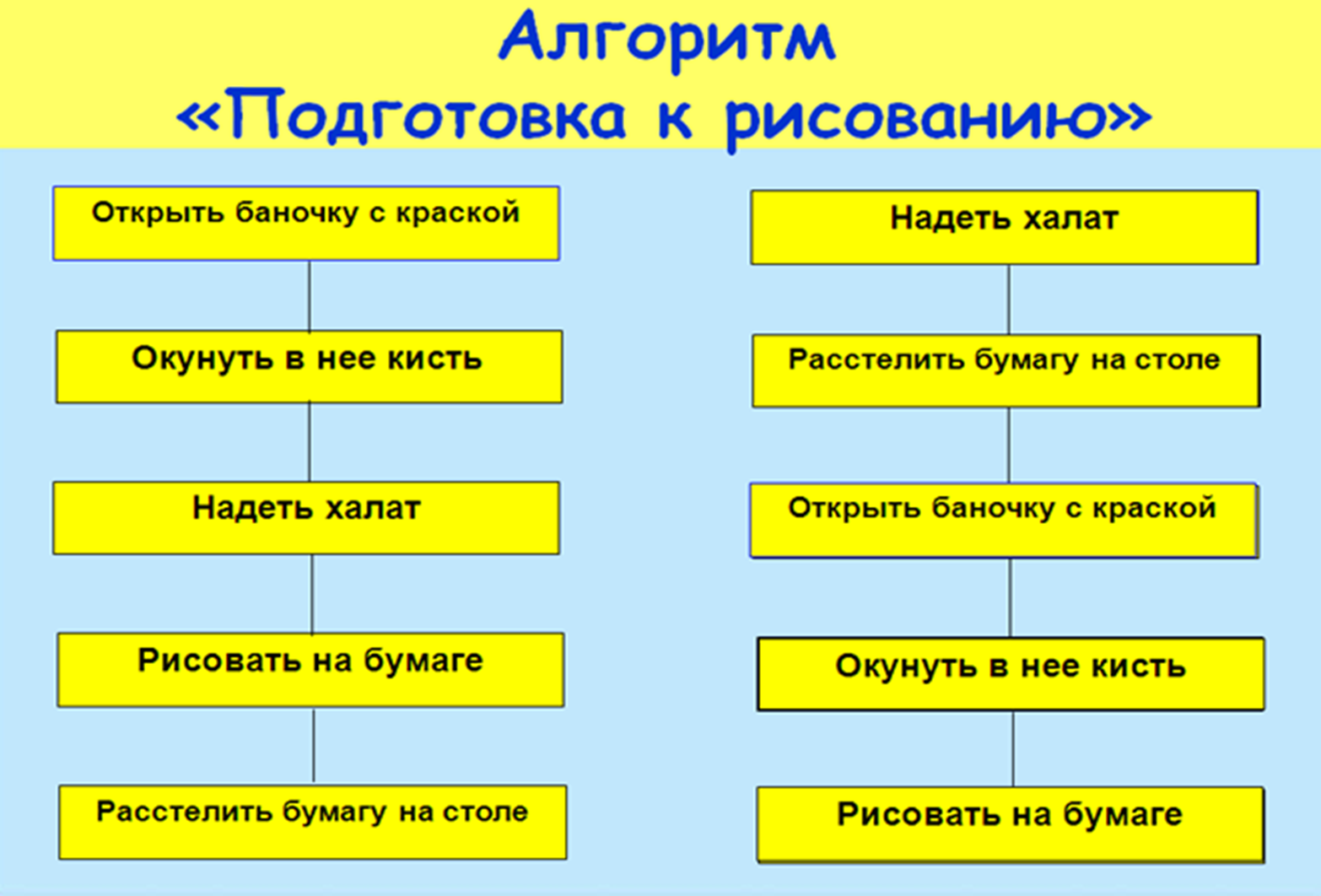 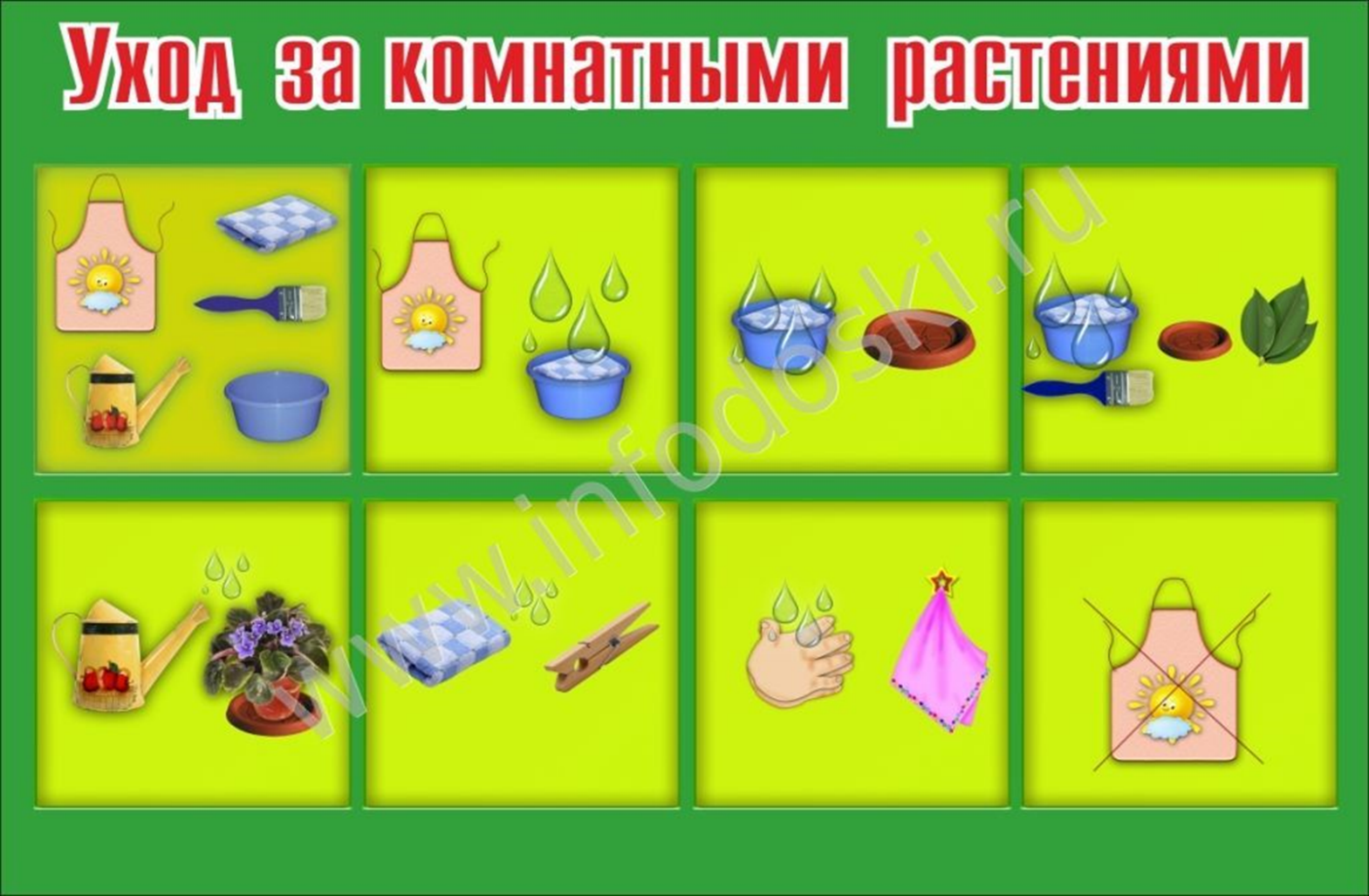 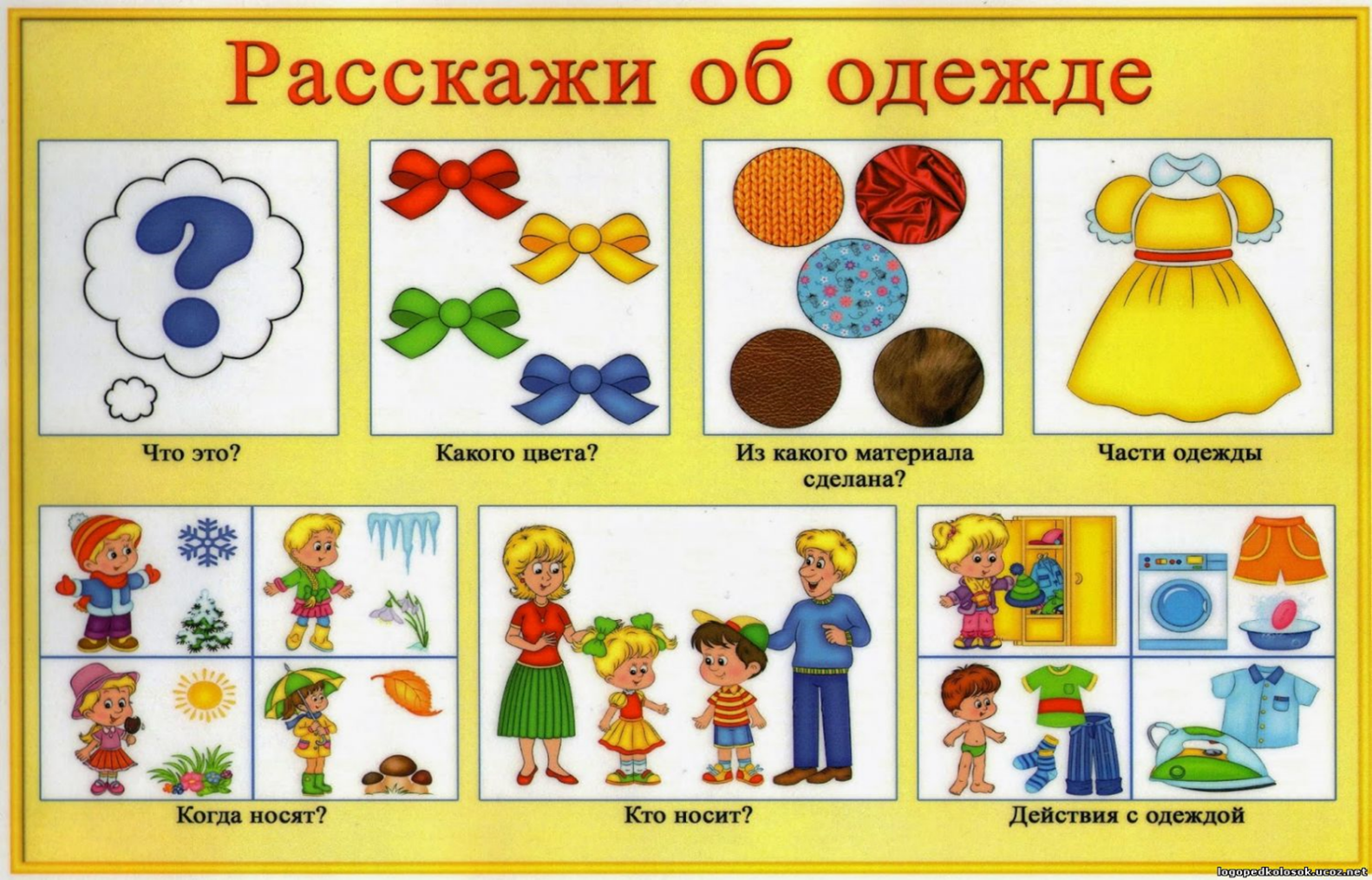 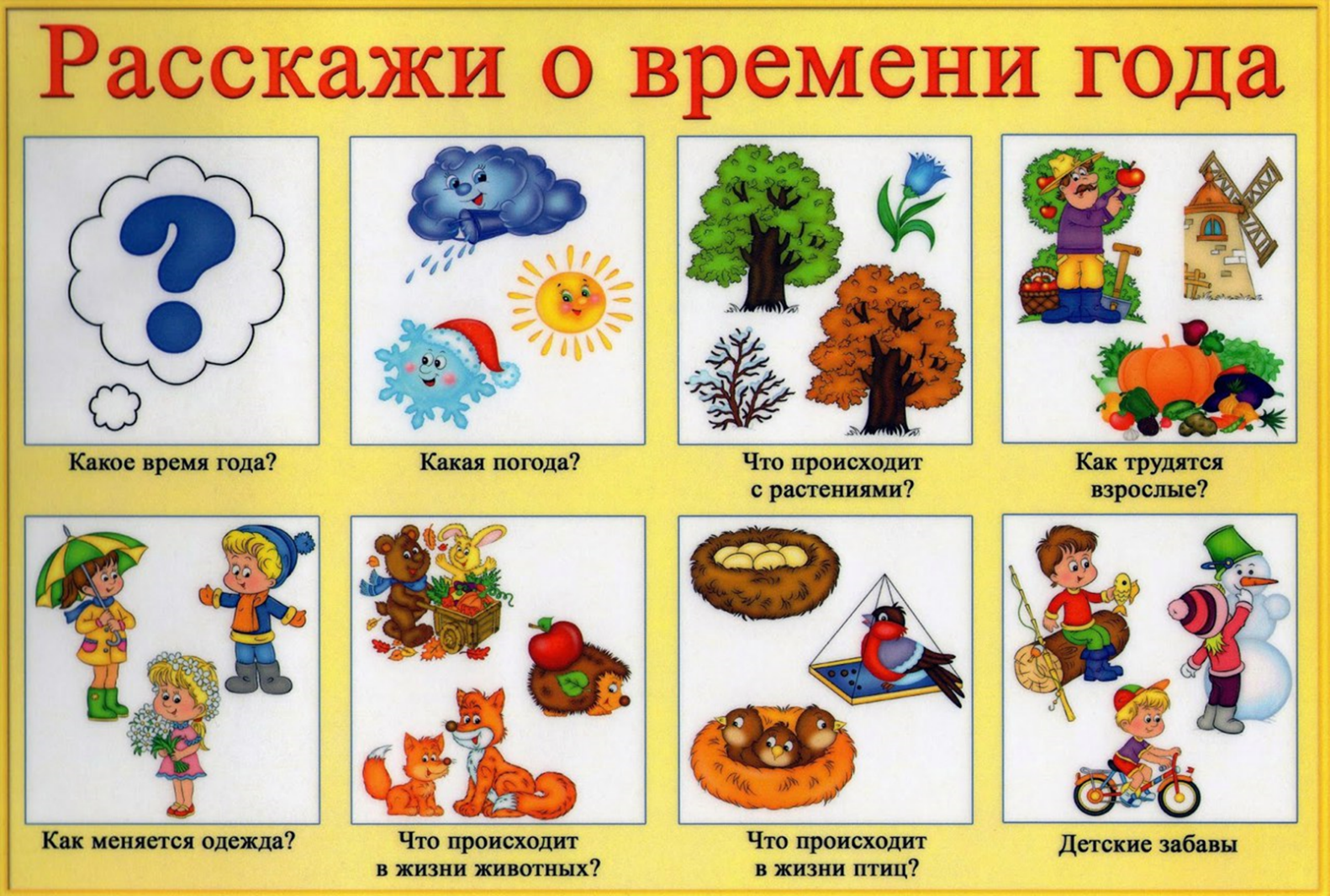 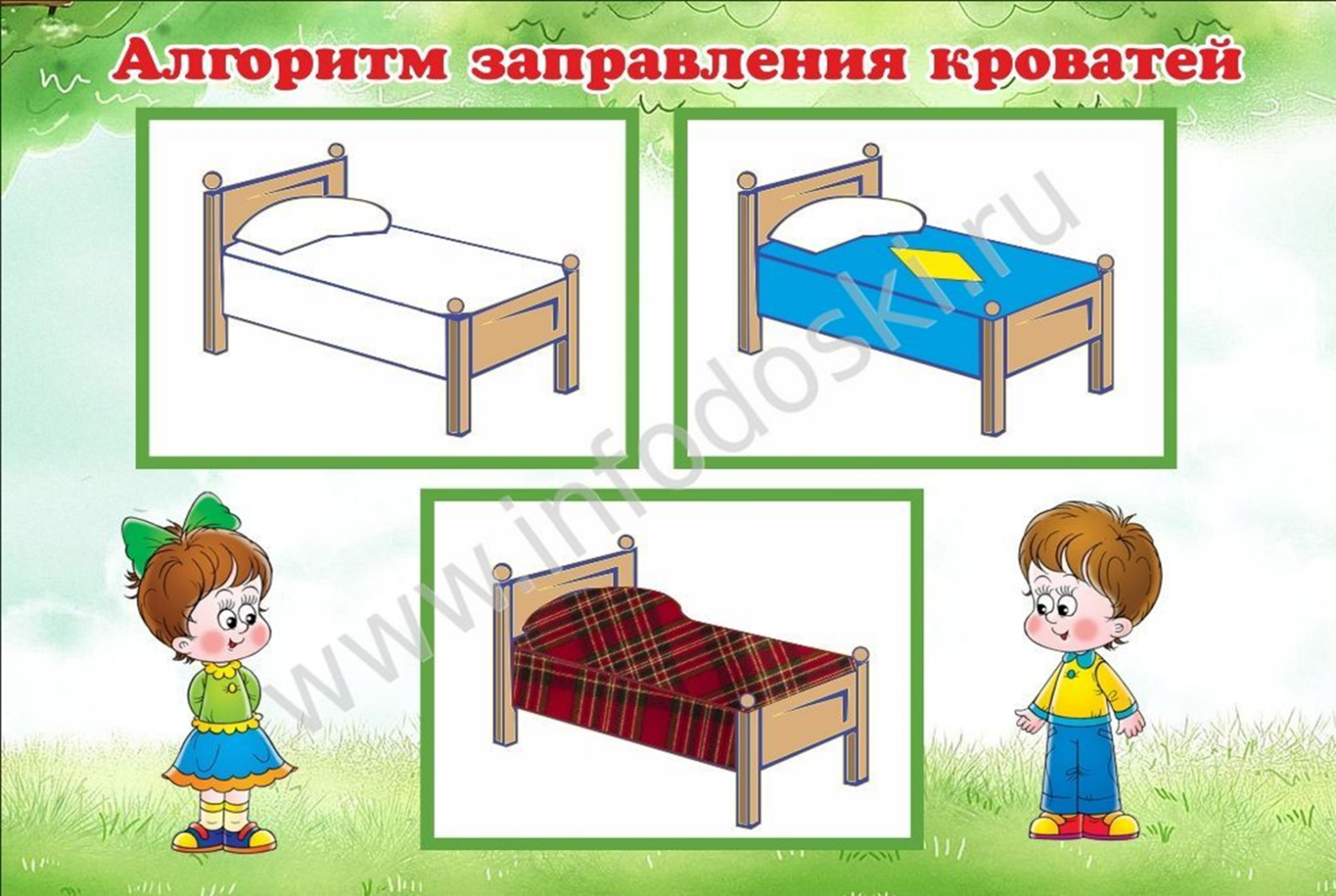 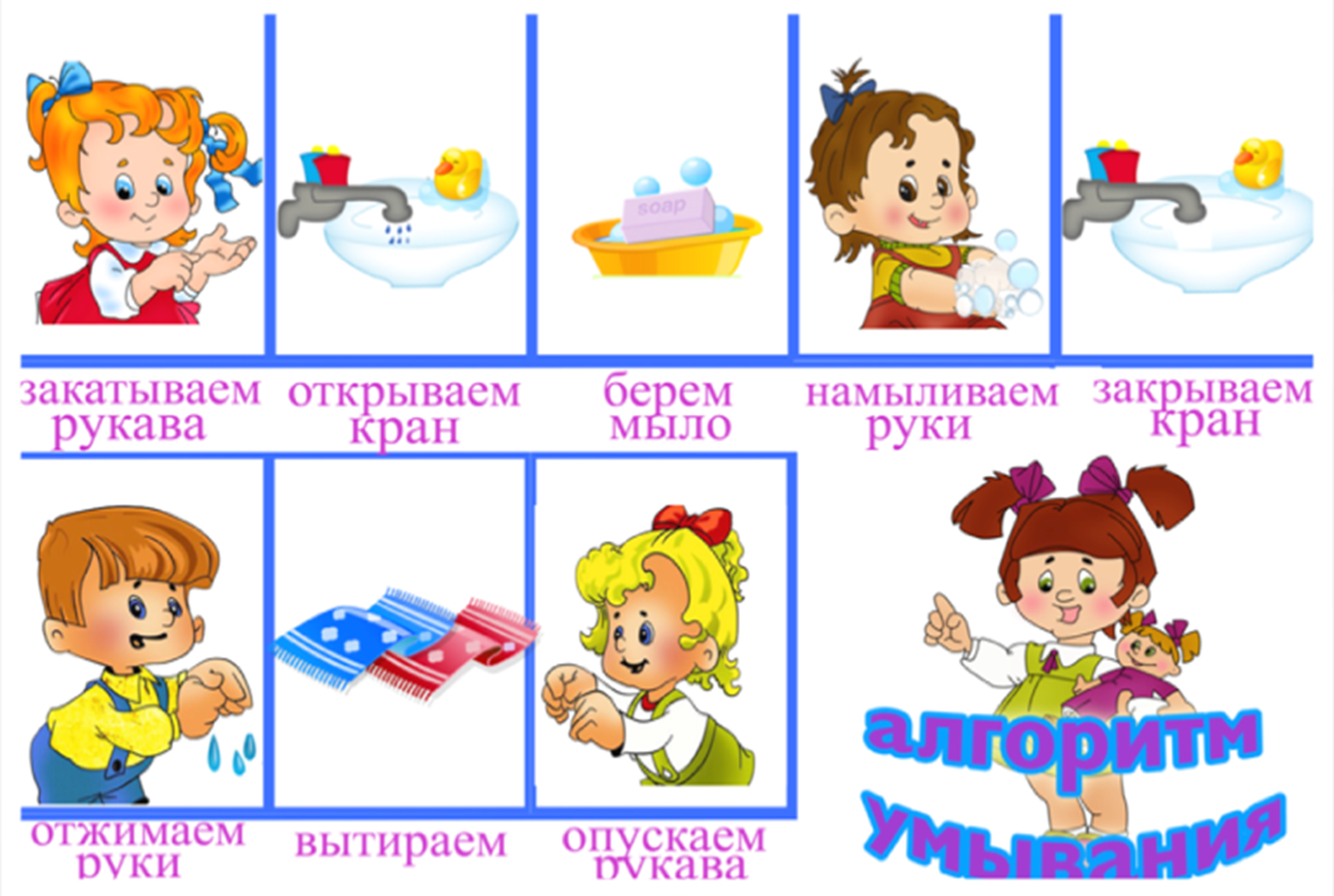 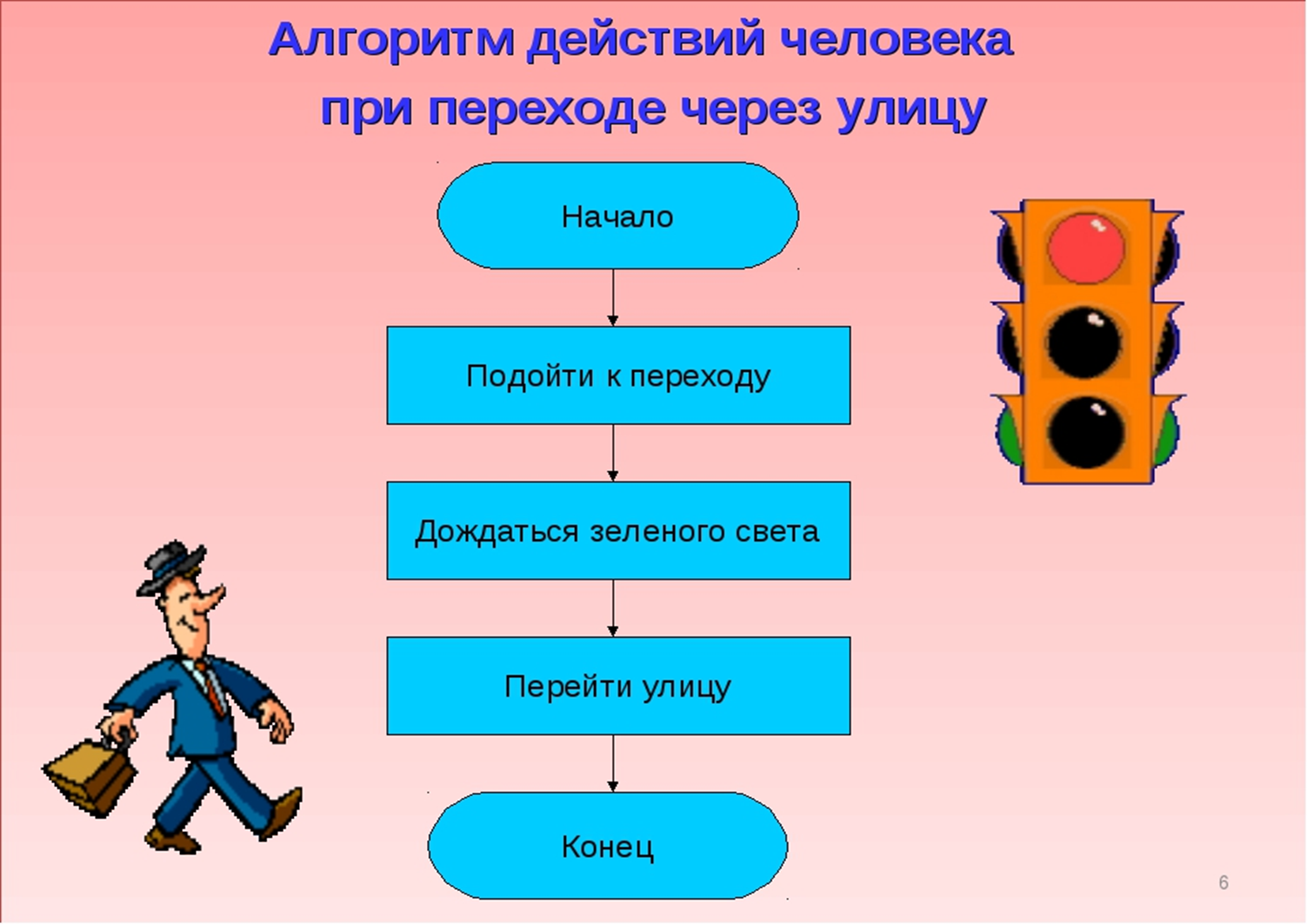 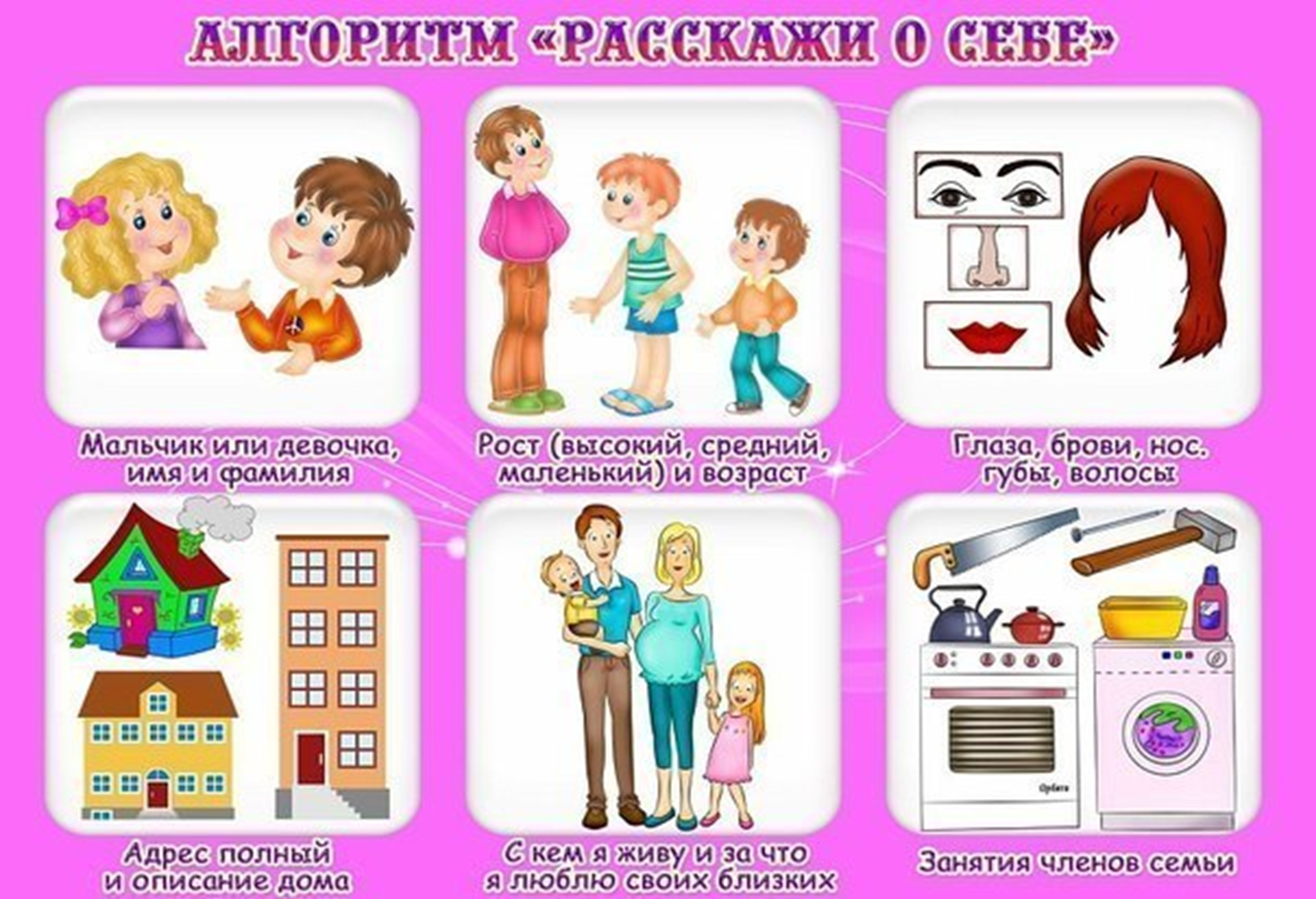 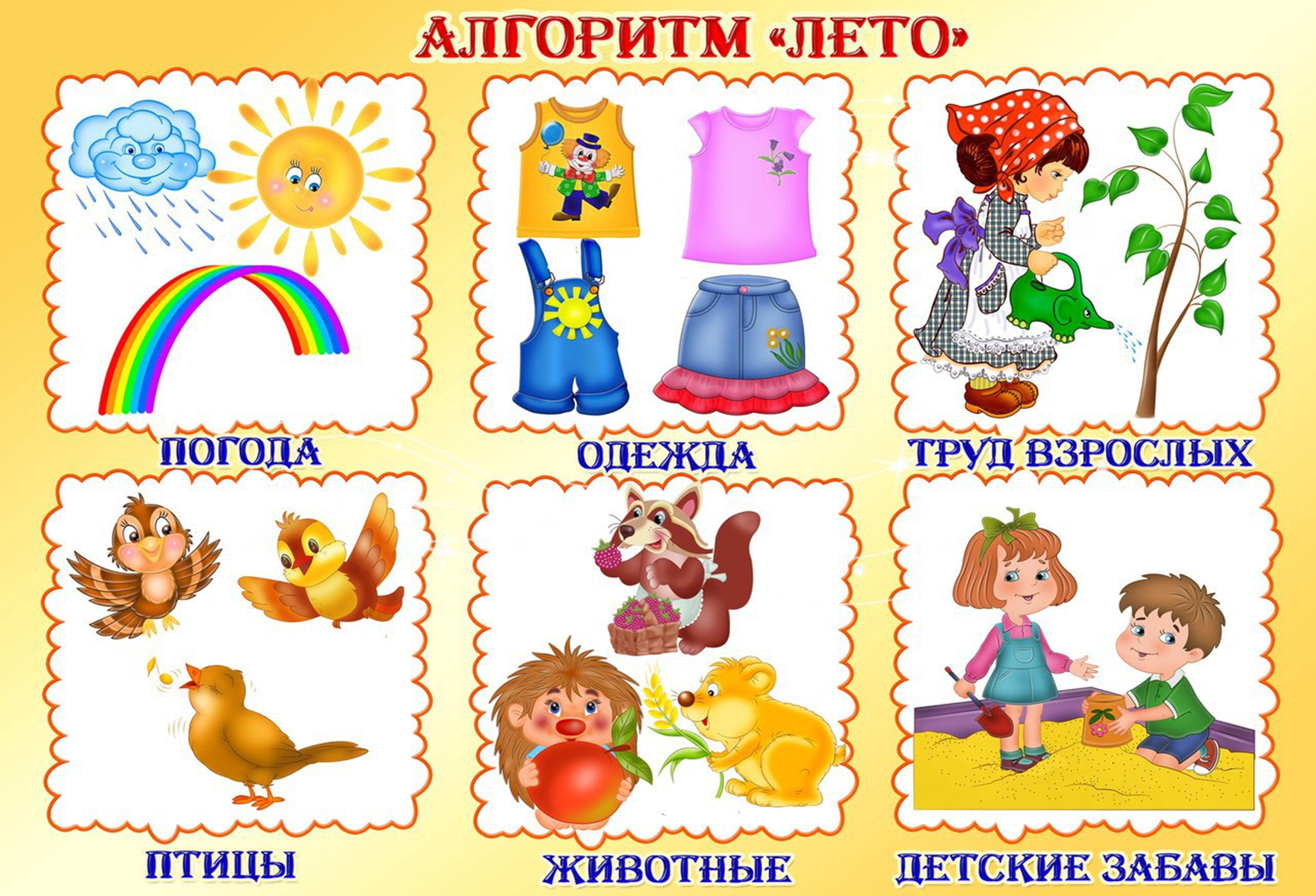 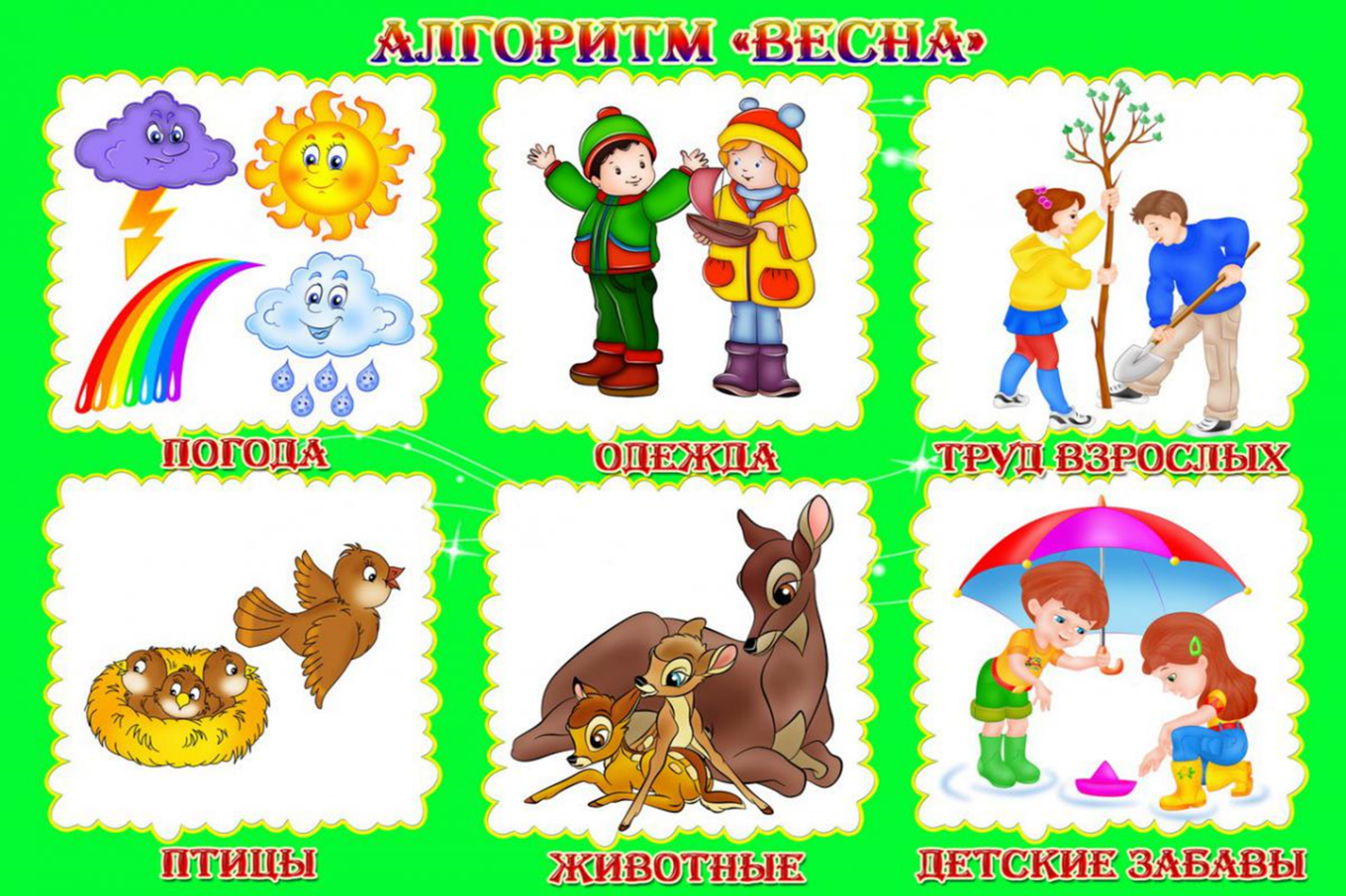 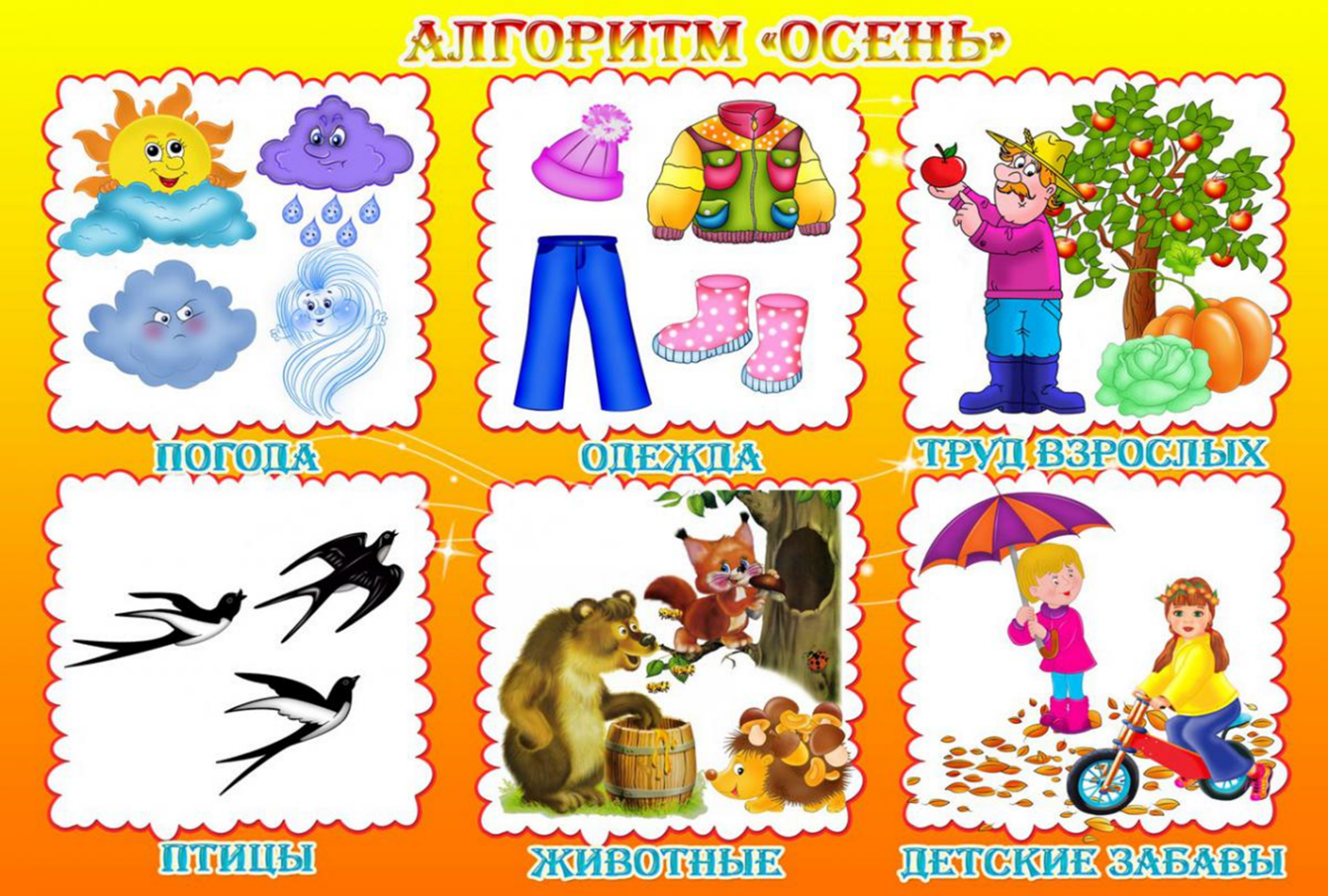 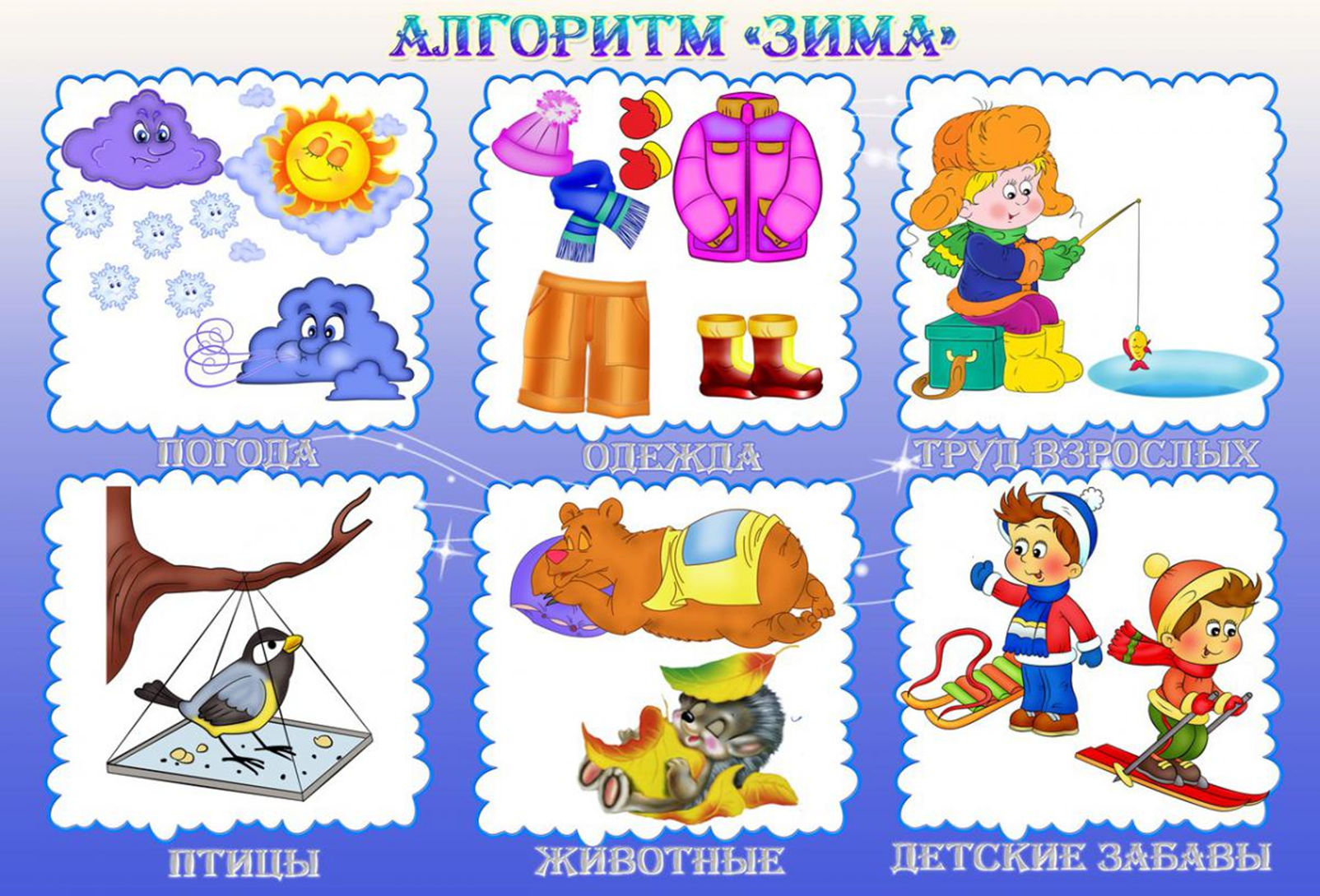 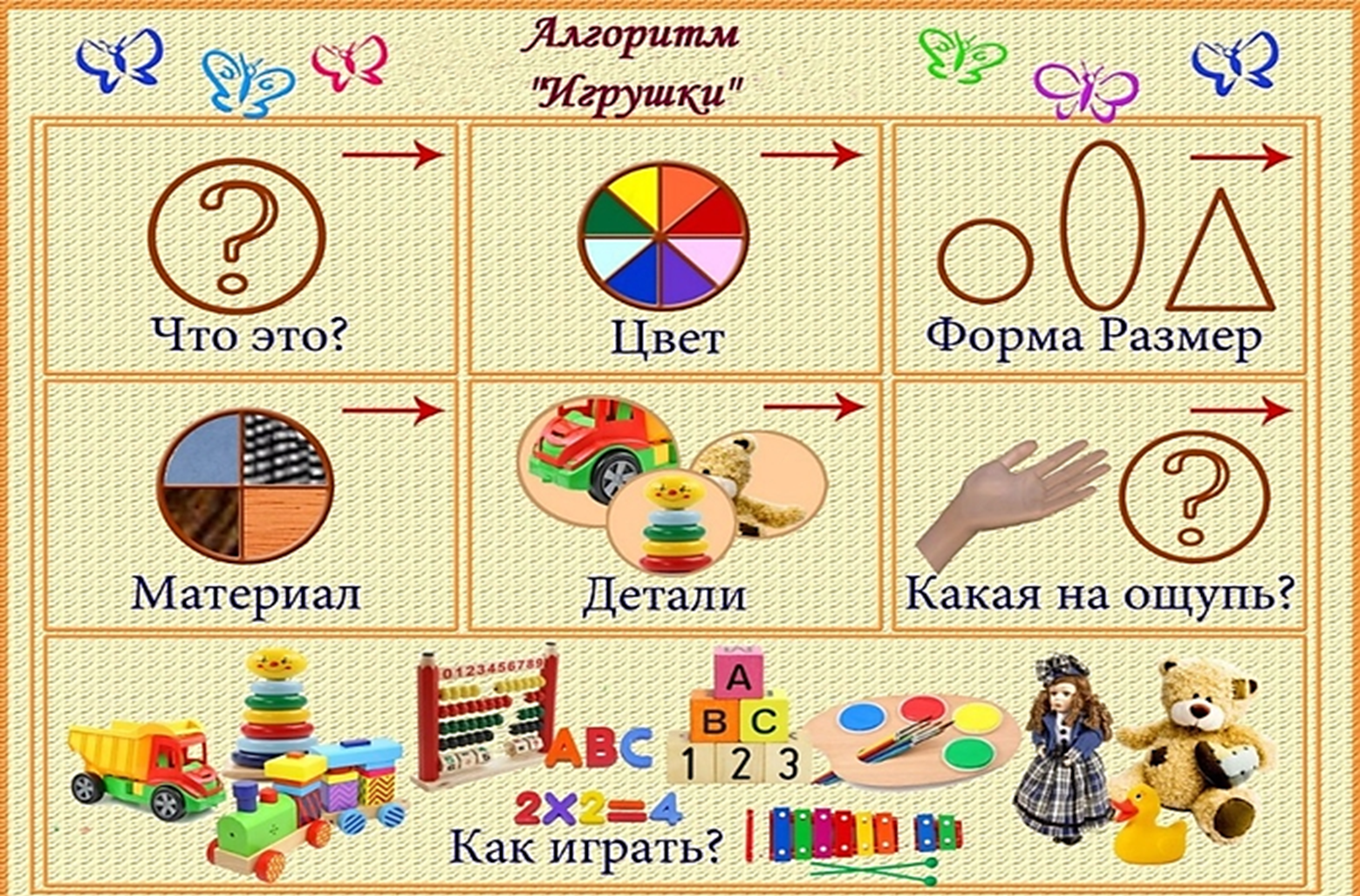 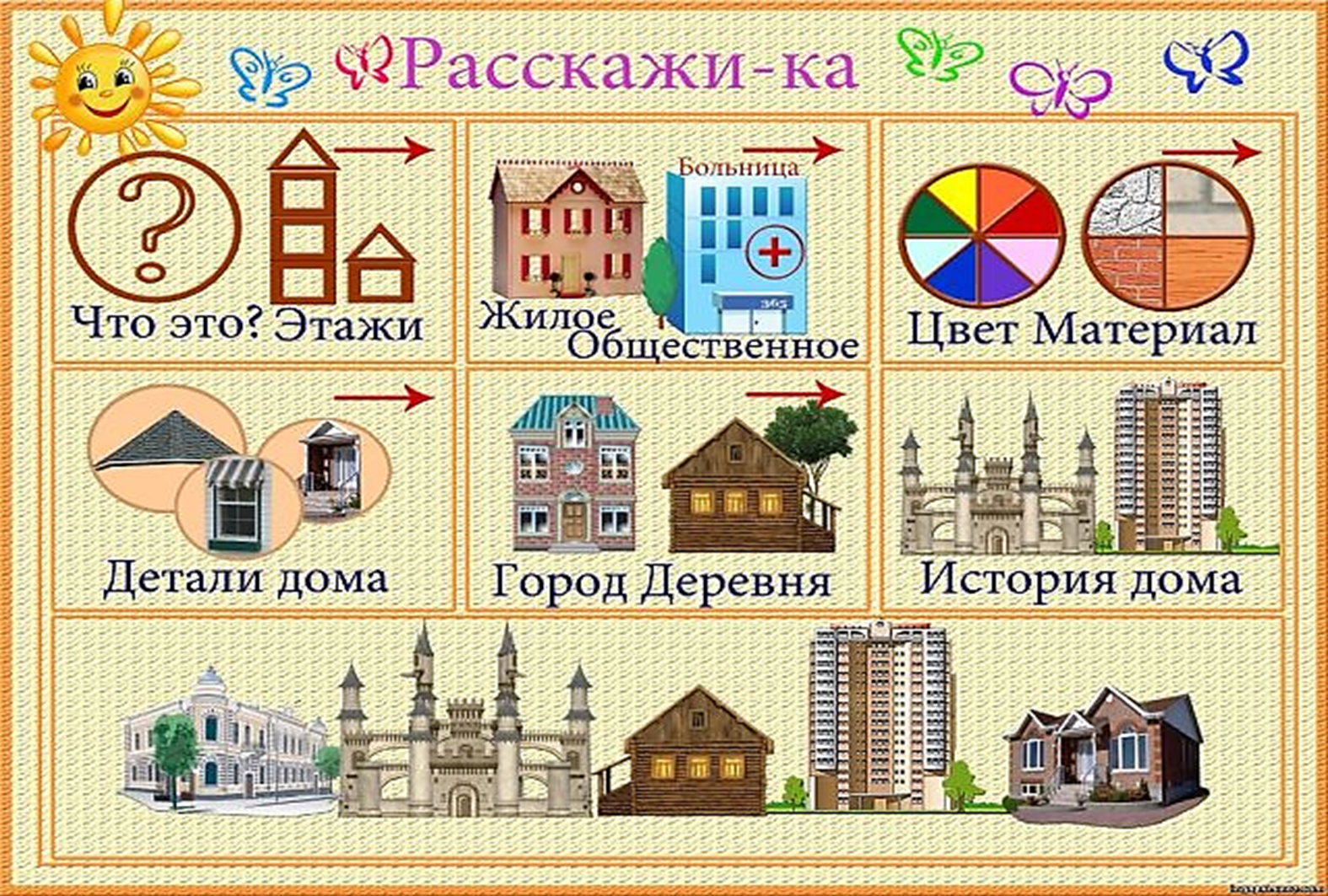 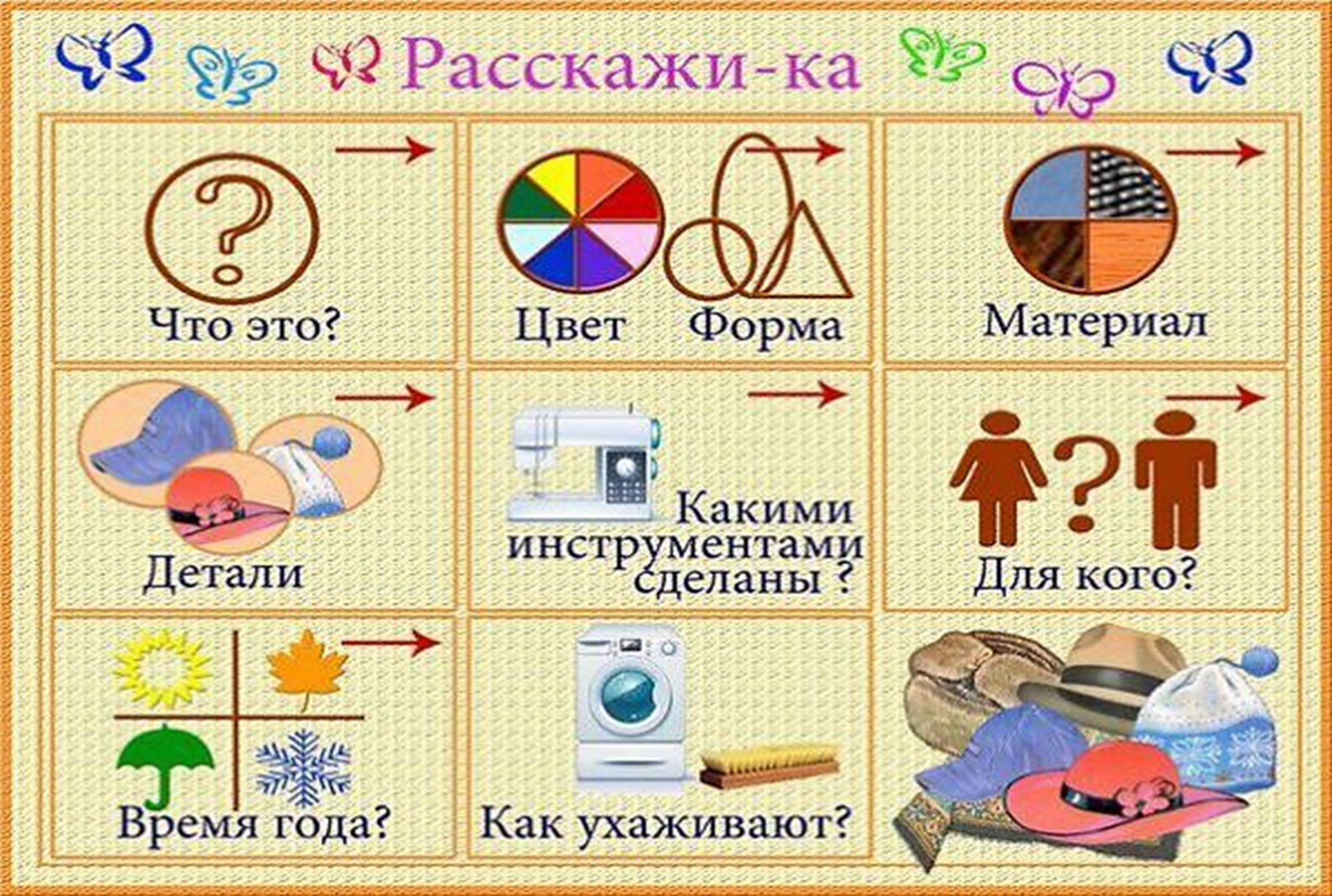 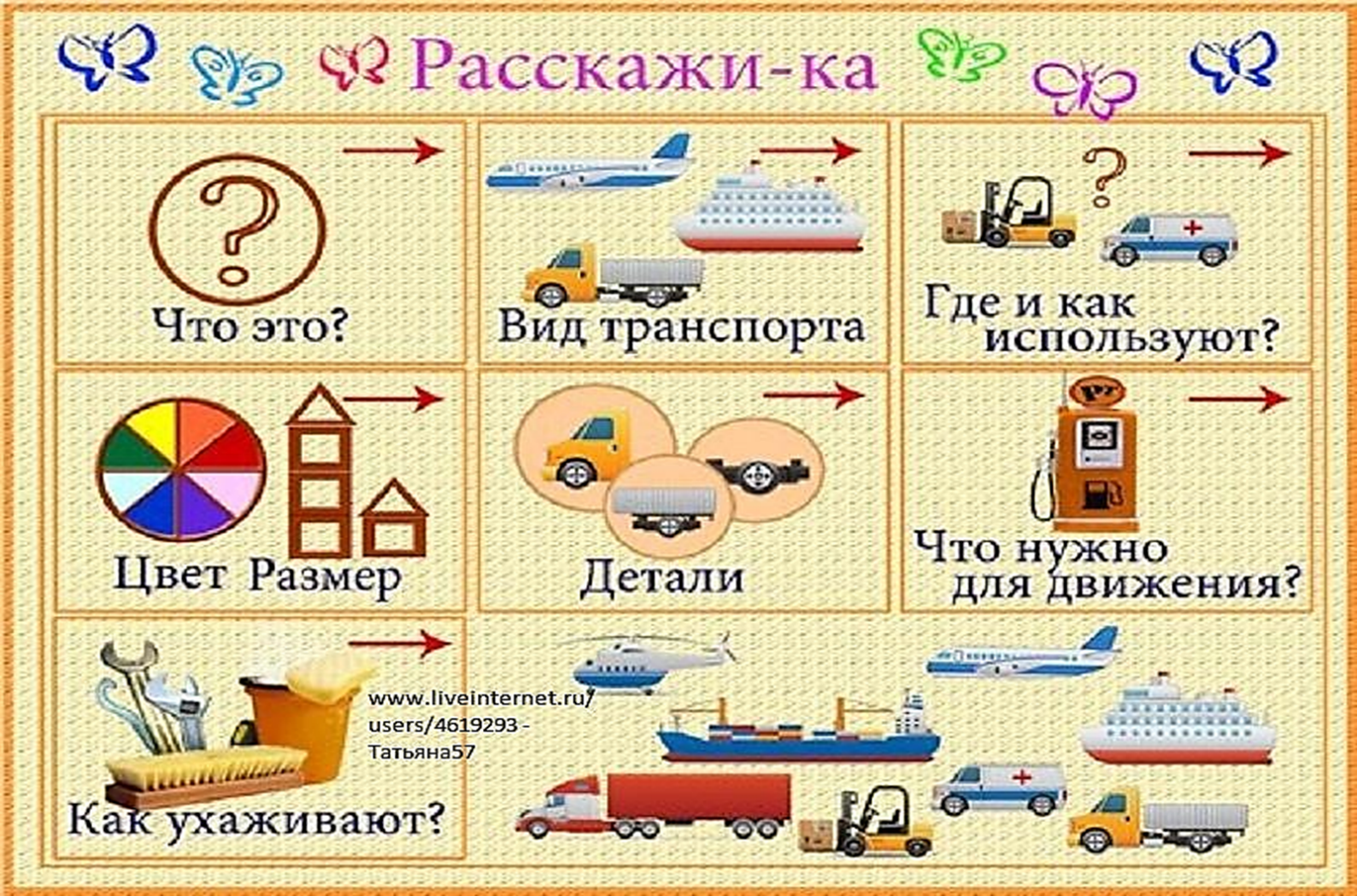 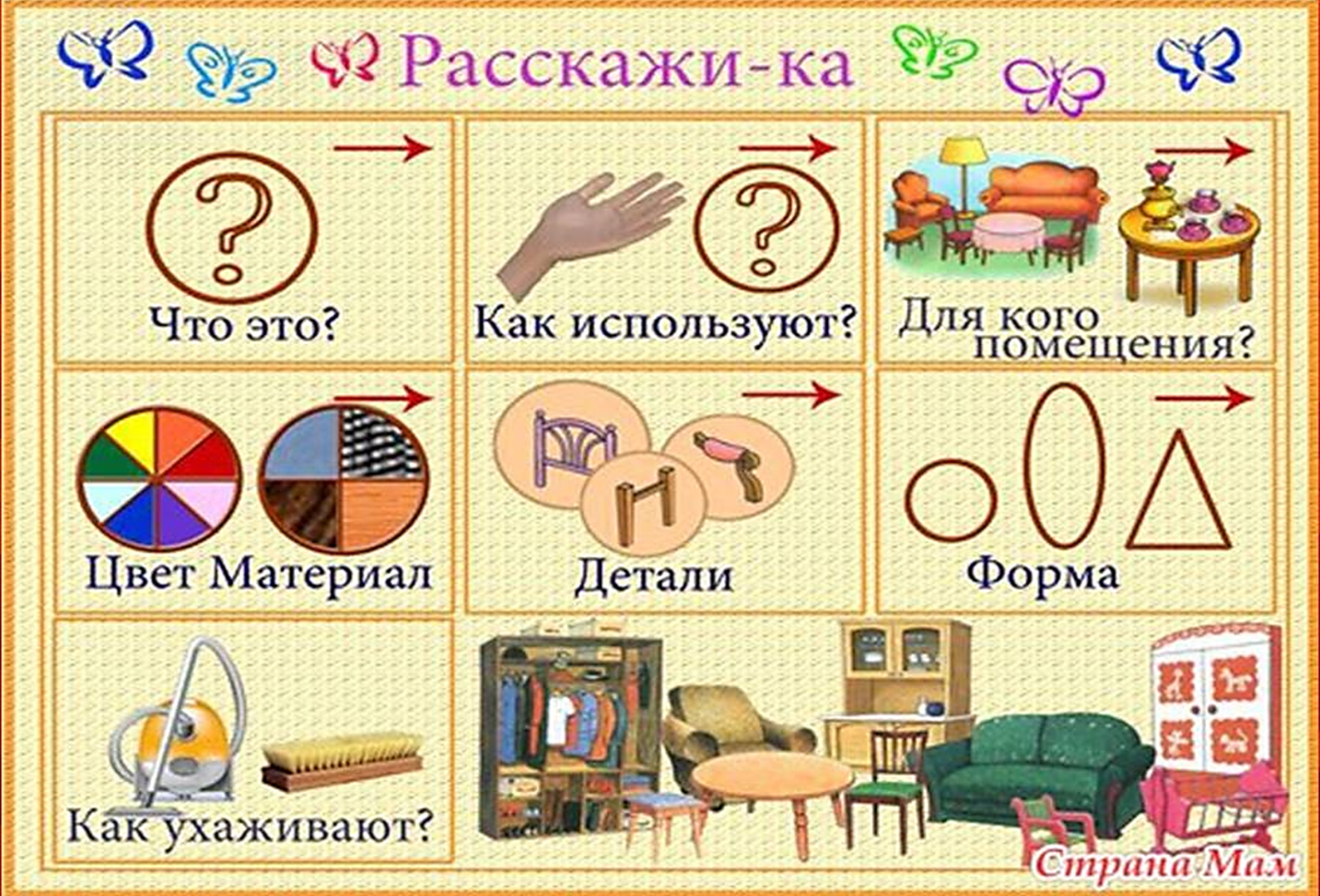 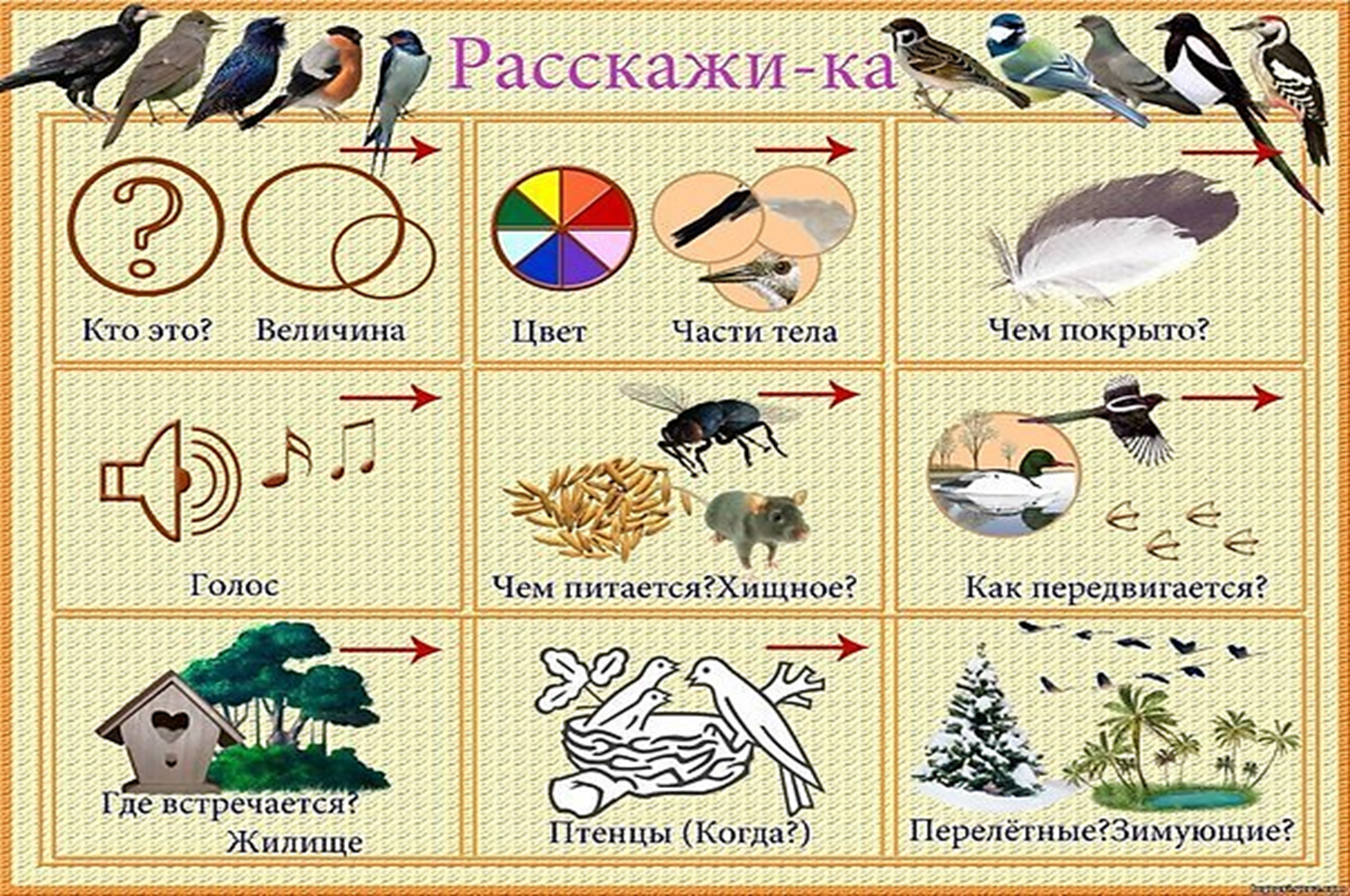 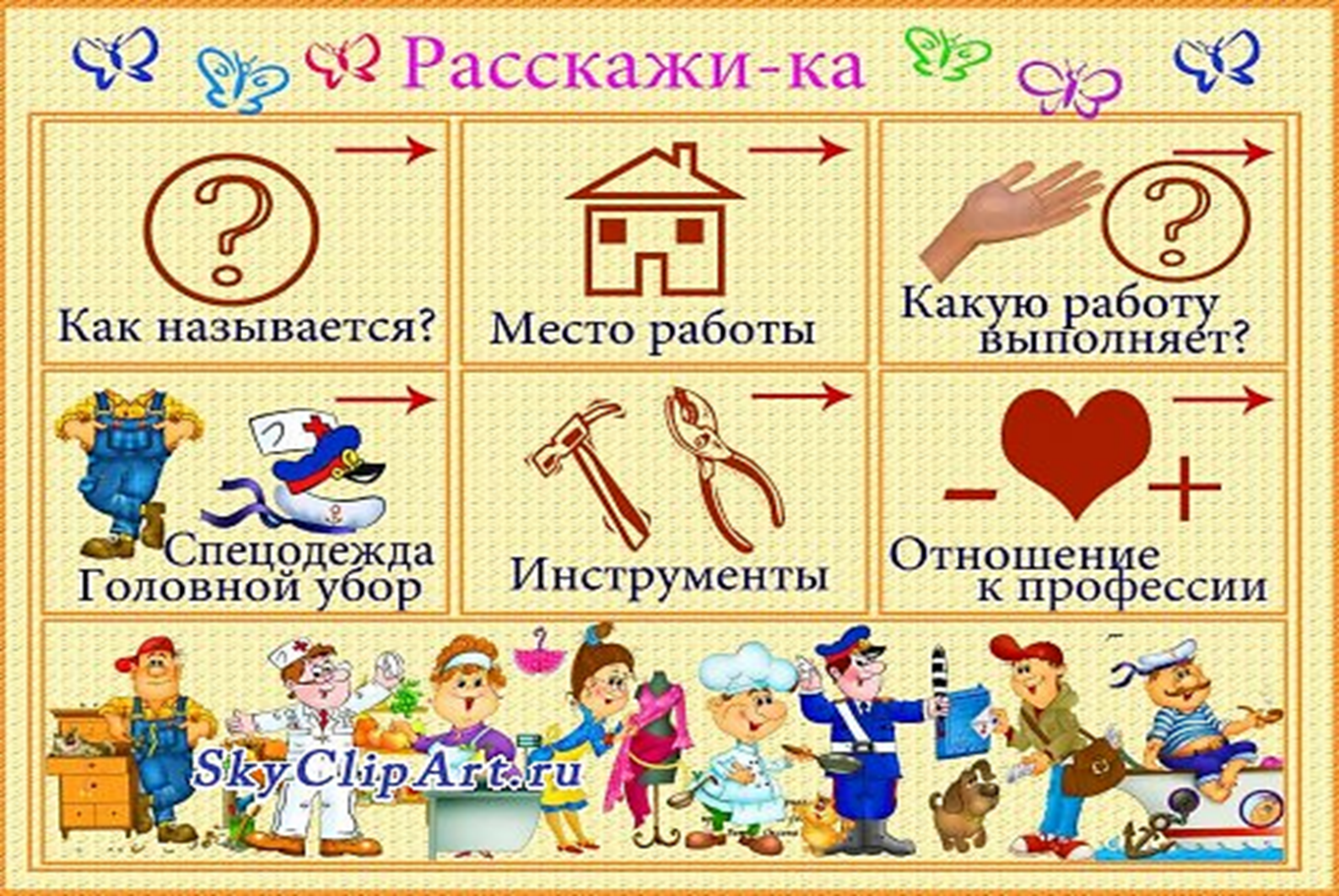 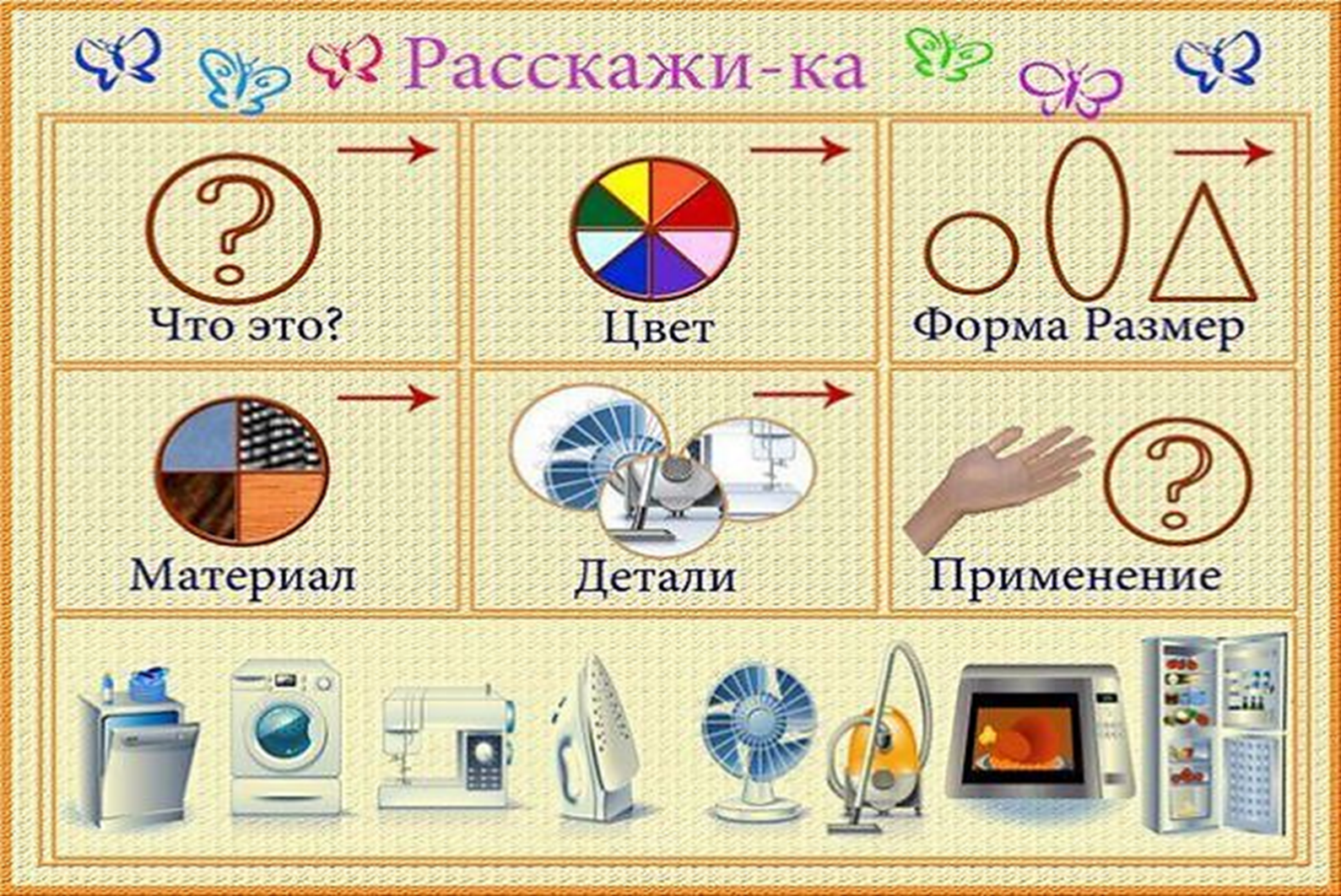 Вид деятельностиСодержание работыИсполнителиПознавательнаяЗнакомство с видами схем самостоятельности детьми. Правила ответа, последовательность.Дети подг. гр. воспитателиХудожественно - изобразительнаяРисование, аппликация «Осень наступила!»
 Выставка рисунков «Украсим нашу группу»Лепка «Осенние деревья»Дети и подг. гр. воспитателиСпортивнаяПодвижные игры «Кто быстрее?», «Красное знамя» «Внимательный пешеход», «Перелетные птицы» и т.д. Проведение гимнастики, физминуток, подвижных игр с правилами.Дети 5-6 летвоспитателиМузыкальная1.Слушание любимых детских песен, музыки на для общего развития детей.2. Пение детьми песен для про ведения праздника «Осенины», «Мамин день». Участие детей в мини сценках (любой сюжет), театрализованная деятельность, чтение стихов, танцы, музыкальные номера.Дети 5-6 лет воспитателиЭкскурсионная1.Экскурсия к детям 2 мл. гр. «Давайте учиться одеваться»2. К детям средней группы «Дежурные по столовой, сервировка стола»Дети 5-6 лет воспитателиТрудовая«Мы помощники» «Ухаживаем за растениями»,Подготовка к занятиям, сервировка стола, приборка игрушек, уборка участка к зимнему периоду.Дети 5-6 лет воспитателиИнтегрированная НОДНОД «Алгоритм действий»
Беседа с детьми «Что такое самостоятельность», «Что вы умеете делать дома сами»Дети 5-6 лет воспитателиСамостоятельные игрыСюжетно – ролевая игра«Детский сад» «Поликлиника», «Автобус», «Магазин», «Библиотека»Дети 5-6 лет воспитателиРабота с родителямиОформление групповых стендов, папки-передвижки, родительских уголков. Помощь родителей в подборе мультфильмовВоспитатели группы.Дата проведенияМероприятиеОтветственныеСентябрь-октябрьНОД «Алгоритм действий»
Беседа с детьми «Что такое самостоятельность», «Что вы умеете делать дома сами»Серова Е.В.Сентябрь-октябрь«Мы помощники»«Ухаживаем за растениями»Серова Е.В.Сентябрь-октябрьОформление стенда «Умные схемы»Серова Е.В.Сентябрь-октябрьПоказ презентации «Умные схемы»Словесные игры для развития речевого аппарата. Дыхательная гимнастика «Листопад»; ФизкультминуткиСерова Е.В.Сентябрь-октябрьСюжетно-ролевая игра «Поликлиника», «Автобус», «Магазин», «Библиотека», «Детский сад»Серова Е. В.Сентябрь-октябрьЭкскурсии: К детям младшей группы «Учим одеваться» К детям средней группы «Дежурные по столовой, сервировка стола»Педагоги обеих групп.Сентябрь-октябрьДосуг: Театрализованная деятельность; показ сказки «Теремок», «Колобок», «Лиса, заяц и петух» чтение стихов, танцы, музыкальные номера. Просмотр книг по интересам детей. Просмотр мультфильма «Фиксики», «Смешарики-Пинкод» «Маша и медведь», «Барбоскины»Серова Е.В.Сентябрь-октябрьБеседа «Алгоритм времена года-Осень»Цель: учить детей рассказывать о времени года по схеме, приучать детей к самоконтролю своего поведения.«Расскажи- ка мне» цикл бесед по схемам.Цель: учить детей самостоятельно составлять рассказ с помощью Алгоритмов, создание положительных установок на школу.Серова Е. В.Сентябрь-октябрьПомощь родителей в подборе мультфильмов.Педагоги и родителиСентябрь-октябрь«Будь готов!»(акцент на организацию режимных моментов, проявление самостоятельности, сбор на прогулку, подготовка к игре, совместная деятельность, умывание и т.д.)ПедагогиСентябрь-октябрьПросмотр мультфильма «Фиксики», «Смешарики-Пинкод», «Маша и медведь», «Барбоскины»Цель: формировать у детей желание и понимание в необходимости учиться в школе, проявления самостоятельности.Цель: формировать представления детей о важности умения считать и читать.ПедагогиСентябрь-октябрьПодвижные игры «Кто быстрее?», «Красное знамя…», «Внимательный пешеход», «Перелетные птицы»Цель: Учить детей самостоятельно выбирать ведущего, оговаривать правила игры, принимать решение в разных ситуациях, пользоваться схемой.Серова Е. В.Сентябрь-октябрь«Звучит сигнал!», «Найди!»Цель: Развивать знания и умения в сборе портфеля, выборе и проведении игр на будущих школьных переменках, игр по сигналу, на внимание. Воспитывать дружелюбие, коммуникабельность, взаимопомощь, интерес к школе.Серова Е. В.Сентябрь-октябрьЗагадывание загадок о предмете, овощах-фруктах, труде и профессиях. Чтение пословиц, стихов, рассказов по выбранной детьми теме. Придумывание «личных рассказиков»Цель: учить детей отражать в свои впечатления в речи. Издание книжки «Наши рассказики»Серова Е. В.Сентябрь-октябрьСюжетно – ролевая игра«Детский сад», «Поликлиника», «Автобус», «Магазин», «Библиотека».Цель: воспитывать желание принимать разные роли, самостоятельно развивать ход игры, уметь подчинять свои желания коллективным.Цель: расширить и закрепить представления детей о содержании трудовых действий разных профессий.Серова Е. В.Сентябрь-октябрьОформление папок– передвижек для родителей, консультации«Воспитание самостоятельности у детей», «Что такое алгоритм», «Что может ваш ребенок» «Какие стороны готовности к школе особенно важны». Серова Е. В.Сентябрь-октябрьХудожественное творчество«Осень наступила!»
 Выставка рисунков «Украсим нашу группу» Лепка «Осенние деревья»Цель: отразить свои впечатления в рисунке, способность доводить начатое до конца, проявление инициативы и самостоятельности.Педагоги и родителиСентябрь-октябрьРассматривание школьных принадлежностей.Цель: познакомить детей со школьной атрибутикой, её назначением.Серова Е. В.Сентябрь-октябрьИгра «Собери портфель»Цель: закрепить знания детей о назначении школьных предметов.Игра «Что лишнее?» (школьные принадлежности и другие предметы)Цель: активизация словаря, классификация предметов, развитие речи.Серова Е. В.Сентябрь-октябрьРассматривание иллюстративных книг.Рассматривание картины «Школа» и т.д.Цель: расширять представления детей о школе и в других направлениях.Серова Е. В.Сентябрь-октябрь«Мы будущие школьники»Цель: формировать установки на ответственное выполнение правил поведения в саду и школе.Серова Е. В.Сентябрь-октябрьДидактические и настольно – печатные игры школьной тематики:- «Слоговые домики», «Числовые домики», «Логический поезд», «Профессии», игры экологической направленности и т.д.Встреча с учениками – выпускниками детского сада. (Рассматривание портфеля, книг, тетрадей, пенала и т.д.)Цель: систематизация знаний детей о школе, понимание важности быть самостоятельным.Серова Е. В.Сентябрь-октябрьХудожественная литератураЦель: Обогащать знания детей о жизни, школьных ситуациях, дружбе, развивать любознательность, стремление самостоятельно читать художественную литературу. Воспитывать интерес к школе, понимание морали рассказов.Совместное чтение книг в саду и дома.Аксаков С. «Аленький цветочек»Александрова Г. «Домовенок Кузька и волшебные вещи» (с продолжениями)Бажов П. «Серебряное копытце»Бианки В. «Лесная газета»Волков А. «Волшебник Изумрудного города»Гераскина Л. «В стране невыученных уроков»Голявкин В. «Как я сидел под партой», Ершов П. «Конек-Горбунок»Ильин М. «Сто тысяч почему»Катаев В. «Цветик-семицветик», Крылов И. БасниМаршак С. «Двенадцать месяцев», «Умные вещи»Михалков С. «Праздник непослушания»Носов Н. «Приключения Незнайки и его друзей»Олеша Ю. «Три толстяка»Пермяк Е. СказкиПивоварова «О чем думает моя голова», Сотник Ю. «Как я был самостоятельным»Толстой А. «Приключения Буратино»Чаплина В. «Питомцы зоопарка», «Мои воспитанники»Шаров А. «Дети и взрослые»Шварц Е. «Золушка», «Снежная королева», Зарубежная литератураАндерсен Г. Сказки и историиБратья Гримм СказкиЛагерлеф Сельма «Чудесное путешествие Нильса»РодариДжанни «Приключения Чиполлино», Серова Е. В.